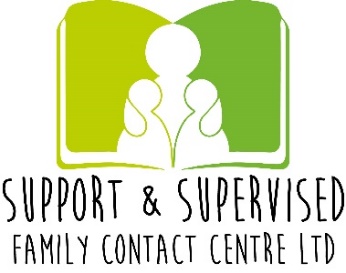 Costs & Services Please note all fees at present are VAT Free  Updated February 2021Support & Supervised Family Contact Centre Ltd: 11468241Phone: 07968448732 – 01406 371041Email: ssfamily.cc@gmail.comWebsite:  ssfamilycc.com  NACCC Accredited-1665/2Welland Workspace, Business & Training CentreOffice number 15 & 16 10 Pinchbeck Road, Spalding, Lincolnshire, PE11 1QD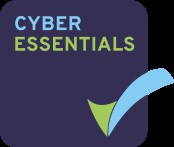 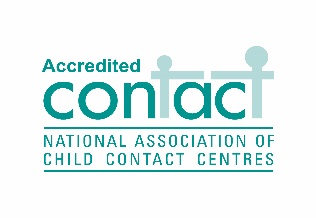 Referral Fee £50.00 Referral Fee Non-refundable- is to be paid prior to any contacts commencing.£25 per sessionTech Contact- 23.03.2020 Tech Contact in the form of Zoom for all our Service users. Zoom contacts are still supervised and are a 3 way booked meeting between staff, child/ren and who the contact is intended for. The supervisor can end the session at any time if the contact either becomes distressing for the child or any inappropriate behavior or comments are observed within the session.  With a Contact session  Report£60.00 per hourWithout Report£50.00 per hourSupervised ContactThe Supervisor will remain with the children and parent /family member that the contact session is intended for. A Contact report will be completed on the interactions and observations throughout the duration. There are variations to supervision levels that we offer from Low – High which can be confirmed in the Referral and again in the Agreement form.For a Supervised Contact with No contact Session report there will still be an attendance record and hand written basic notes which will be kept on the families file. Supported Contact £35.00 per hourSupported ContactThe family will be allocated a room that they can access for the specified hours required.  Staff will be in the building however not in the contact room continuously.With Report£60.00 per hour Without Report£50.00 per hourCommunity ContactThis takes place in the local community and is arranged in advance to ensure that it meets the needs of the children and their families. An example of Community contact would be a trip to the local park.Single payment£20.00Per HandoverHandover ContactsWe can facilitate the picking up and dropping off of children to and from the center.Room Only£25.00 per hourRoom only Contact SessionsYou will have full use of the contact room for the duration of the contact session. Meeting Room Without Refreshments£15.00 per hourWith Refreshments£20.00 per hourMeeting Room only: NOT AVAILABLE AT PRESENT DUE TO COVID RESTRICTIONS Within Welland Workspace, Business & Training Centre there is an additional room available for an hourly fee for meetings conferences or training etc. If you wish to use this service this can be booked through S&S Family Contact Centre Ltd. Please note as much notice as is possible is needed as other business within the building also have accesses to book this room.